BMW
Corporate CommunicationsInformacja prasowa
grudzień 2015
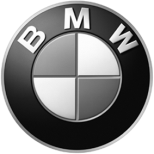 BMW Group PolskaAdres:Ul. Wołoska 22A02-675 WarszawaTelefon*48 (0)22 279 71 00Fax+48 (0)22  331 82 05www.bmw.pl Zapamiętaj tę datę!Festiwal Pure&Crafted organizowany przez BMW Motorrad wchodzi w nową fazę w Berlinie, 12 i 13 sierpnia 2016r.Monachium. Wszyscy fani dobrej muzyki, spektakularnie wyglądających motocykli i wyjątkowego stylu New Heritage powinni zaznaczyć w kalendarzu na 2016r. tę datę: Festiwal Pure&Crafted organizowany przez BMW Motorrad wchodzi w nową fazę 12 i 13 sierpnia 2016r.Na pierwszą edycję tego wydarzenia 28 i 29 sierpnia 2015r. sprzedano wszystkie bilety a 7.000 osób bawiło się przy muzyce wspaniały zespołów i zachwycało fascynującymi przerabianymi motocyklami w bogatej scenerii rynku.W 2016r., uświetniony tradycją, przemysłowy urok "Postbahnhof am Ostbahnhof" jeszcze raz zapewni doskonałą scenerię dla Festiwalu Pure&Crafted.Szczegóły dotyczące obsady i programu zostaną przedstawione wiosną 2016r.W przypadku pytań prosimy o kontakt z:Katarzyna Gospodarek, Corporate Communications ManagerTel.: +48 728 873 932, e-mail: katarzyna.gospodarek@bmw.plBMW GroupBMW Group, w której portfolio znajdują się marki BMW, MINI oraz Rolls-Royce, jest światowym liderem wśród producentów samochodów i motocykli segmentu premium. Oferuje również usługi finansowe, a także z zakresu mobilności. Firma posiada 30 zakładów produkcyjnych i montażowych w 14 państwach oraz ogólnoświatową sieć sprzedaży w ponad 140 krajach. W 2014 roku BMW Group sprzedała na całym świecie ok. 2,118 mln samochodów oraz 123 000 motocykli. W 2013 r. jej zysk przed opodatkowaniem wyniósł 7,91 mld euro przy dochodach 76,06 mld euro (dane za rok finansowy). Na dzień 31 grudnia 2013 r. globalne zatrudnienie sięgało 110 351 pracowników.Źródłem sukcesu BMW Group jest długofalowe planowanie oraz działanie w sposób odpowiedzialny. Ważną częścią strategii firmy jest zrównoważony rozwój w aspekcie społecznym i ochrony środowiska w całym łańcuchu dostaw, pełna odpowiedzialność za produkt oraz  zobowiązania na rzecz oszczędzania zasobów. Polityka ta stanowi integralną część strategii rozwoju przedsiębiorstwa.www.bmwgroup.com Facebook: http://www.facebook.com/BMW.PolskaTwitter: http://twitter.com/BMWGroupYouTube: http://www.youtube.com/BMWGroupviewGoogle+: http://googleplus.bmwgroup.com